Підстава: пункт 4-1 постанови Кабінету Міністрів України від 11 жовтня 2016 р. № 710 «Про ефективне використання державних коштів» Обґрунтування на виконання вимог Постанови КМУ від 11.10.2016 № 710:Враховуючи зазначене, замовник прийняв рішення стосовно застосування таких технічних та якісних характеристик предмета закупівлі:Додаткова інформація.1. У місцях, де технічна специфікація містить посилання на стандартні характеристики, технічні регламенти та умови, вимоги, умовні позначення та термінологію, пов’язані з товарами, роботами чи послугами, що закуповуються, передбачені існуючими міжнародними, європейськими стандартами, іншими спільними технічними європейськими нормами, іншими технічними еталонними системами, визнаними європейськими органами зі стандартизації або національними стандартами, нормами та правилами, біля кожного такого посилання вважати вираз «або еквівалент». Таким чином вважається, що до кожного посилання додається вираз «або еквівалент». У місцях, де технічна специфікація містить посилання 1)на конкретну марку чи виробника або на конкретний процес, що характеризує продукт, чи послугу певного суб’єкта господарювання, чи на торгові марки, патенти, типи або конкретне місце походження чи спосіб виробництва, вважати наявним вираз «або еквівалент». Таким чином вважається, що до кожного посилання додається вираз «або еквівалент» (1) таке посилання обумовлено наданням Учасникам загального уявлення про технічні та якісні характеристики чи складові предмету закупівлі тощо). Під «еквівалентом» розуміється це щось рівноцінне, рівнозначне, рівносильне, таке що повністю відповідає встановленим вимогам Замовника (технічні та якісні характеристики, сфера застосування запропонованого еквіваленту повинні відповідати встановленим в Додатку 1 технічним та якісним характеристикам предмета закупівлі, в тому числі сфері застосування).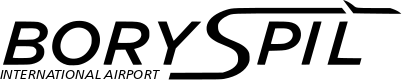 ДЕРЖАВНЕ ПІДПРИЄМСТВО«МІЖНАРОДНИЙ АЕРОПОРТ «БОРИСПІЛЬ» 08300, Україна, Київська обл., Бориспільський район, село Гора, вулиця Бориспіль -7, код 20572069, юридична особа/ суб'єкт господарювання, який здійснює діяльність в окремих сферах господарювання, зазначених у п. 4 ч.1 ст. 2 Закону України «Про публічні закупівлі»Обґрунтування технічних та якісних характеристик предмета закупівлі та очікуваної вартості предмета закупівліОбґрунтування технічних та якісних характеристик предмета закупівлі та очікуваної вартості предмета закупівліПункт КошторисуНазва предмета закупівлі із зазначенням коду за Єдиним закупівельним словникомОчікувана вартість предмета закупівлі згідно річного плану закупівельОчікувана вартість предмета закупівлі згідно ОГОЛОШЕННЯ про проведення відкритих торгівІдентифікатор процедури закупівлі9.15 (2024)Частини насосів, код ДК 021:2015 - 42120000-6 - Насоси та компресори 386 600,00 грн. з ПДВ322 166,67грн. без ПДВ UA-2024-07-11-007062-a1Обґрунтування технічних та якісних характеристик предмета закупівліОбґрунтування технічних та якісних характеристик предмета закупівлі: Якісні та технічні характеристики предмета закупівлі визначені з урахуванням реальних потреб підприємства та оптимального співвідношення ціни та якості.Замовник здійснює закупівлю даного товару, оскільки він за своїми якісними та технічними характеристиками найбільше відповідатиме вимогам та потребам замовника.2Обґрунтування очікуваної вартості предмета закупівліОбґрунтування очікуваної вартості предмета закупівлі: Визначення очікуваної вартості предмета закупівлі обумовлено статистичним аналізом загальнодоступної інформації про ціну предмета закупівлі на підставі затвердженої центральним органом виконавчої влади, що забезпечує формування та реалізує державну політику у сфері публічних закупівель, примірної методики визначення очікуваної вартості предмета закупівлі, затвердженої наказом Міністерства розвитку економіки, торгівлі та сільського господарства України від 18.02.2020 № 275.Розрахунок очікуваної вартості предмета закупівлі здійснено відповідно до Положення «Про порядок визначення очікуваної вартості предмета закупівлі» від 17.05.2022 №50-06-1.Метод порівняння ринкових цін на підставі отриманих цінових пропозицій.3Інша інформаціяПеріод замовлення товарів – у період дії правового режиму воєнного стану в Україні та протягом 90 днів з дня його припинення або скасування.Забезпечення господарчо-питним водопостачанням об’єктів аеропорту.         З початку воєнного стану обладнання насосної станції водопостачання не мало належного технічного обслуговування в зв’язку з відсутністю чергового персоналу. На даний час два насоси потребують проведення капітальних ремонтів, а один потребує повної заміни. Від технічного стану даних насосів залежить водопостачання аеропорту в цілому.№ п/пНайменування ТоваруОдиницявиміруКількістьТехнічні та якісні характеристики предмета закупівлі(Технічна специфікація)Сфера застосування1Комплект ущільнюючих кілецькомплект2Комплект O-RING KITS 3152.090,091,120,180,181<40GR MTRL. NBR, Кількість – 2 шт.Вага (кг): 0,24. Артикул 803235до насоса Flygt 3152.1812Базовий ремонтний комплекткомплект2Кульковий підшипник Кількість – 1 шт.опис: NU 206 ECP C3 30X62X16, Вага (кг): 0,207. Артикул 824636 Кільце стопорне Кількість – 1 шт.опис: SGA 25, Вага (кг): 0,002 Артикул 825896 Кільце стопорне Кількість – 1 шт.опис: SGA 45, Вага (кг): 0,007 Артикул 825908 Кільце стопорне Кількість – 1 шт.опис: SGH 62GX 140064, Вага (кг): 0,001 Артикул 826212 Кульковий підшипник Кількість – 1 шт.опис: 3309 C3 45X100X39,7, Вага (кг): 1,4 Артикул 833694 Обкладка Кількість – 1 шт.опис: ОБКЛАДКА, Вага (кг): 0,014 Артикул 3190901 Захист від ношення Кількість – 1 шт.опис: GX 5036900, Вага (кг): 0,03 Артикул 3828301 Механічне ущільнення DBL. Кількість – 1 шт.опис: вал TYPE S WCCR/WCCRGX 5036500, Вага (кг): 0,3 Артикул 3840009 Захисна шайба Кількість – 1 штВага (кг): 0,74 Артикул 5108500 Вал TYPE M ACTIVE WCCR/WCCR. Кількість – 1 шт.опис: вал TYPE S WCCR/WCCRGX 5036500, Вага (кг): 0,35 Артикул 6406330 Наліпка Кількість – 1 шт.опис: Наліпка, Вага (кг): 0,001 Артикул 7308300 до насоса Flygt 3152.181.3Ротор в зборі з валомкомплект2Звичайна шайба Кількість – 1 шт.опис: ISO 7089-8-STEEL 200 HV, Вага (кг): 0,003 Артикул 823441 Ротор Кількість – 1 шт.опис: 25-14-2AA, Вага (кг): 13,0 Артикул 4314500 Звичайна шайба Кількість – 1 шт.опис: Шайба, Вага (кг): 0,046Артикул 4314700 Вал Кількість – 1 шт.опис: Вал, Вага (кг): 5,2 Артикул 5108603до насоса Flygt 3152.181.4Датчик витокушт2Датчик рівня FLS опис: Датчик рівня FLS, Вага (кг): 0,022 Артикул 5188902до насоса Flygt 3152.181